REQUESTS FOR THE ISLAMIC CALENDAR[Including requests for miscellaneous duas]VOL. 3Compiled by: Dr Umar AzamJULY 2011Manchester, UKAzafa Rizk DuaReply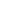 |Assalam Alaikum Brothe

Please dua'a for me and advice the zikr and dua'as to increase the rizk
Thanks
--
M.M.Akhtar…………………………………..Islamic CalenderReply|Dear SirPlease send me the Islamic Calender.
Best Regards

WAHEED AHMAD
PLANT MANAGER
CAPITAL FOOD INDUSTRIES, ISLAMABAD, PAKISTAN.
Cell : 0092-301-8548159
Skype :  waheedft 
   
                                    "The woman who doesn't wish to bake bread, spends five days sifting the flour".………………………………………..ISLAMIC CALENDERReply|……………………………………….Request for Islamic CalanderReply|اسسلام -و -علیَکُم وَ رحمت اللہ-- 
Dear Mr.Umer AzamHope you are well and doing well.kindly send me Islamic calander for the current year.Thanks & Regards,Jahanzaib Zai
Sales & Operation Coordinator
The Best Source Logistics
303,Progressive Centre,PECHS Block,6
Karachi Pakistan
Dir:    92 21 4559046
Cell:  92 321 8249085
E-Mail: jahanzaib@tbs.pk.com
Msn:    jahanzaibzai@hotmail.com
G-Mail:jahanzaibzai@gmail.com
Skype: jahanzaibzai-dartkhi……………………………………………Re: Did you receive the Islamic Calendar for 1431 A.H. from any source?Reply|Pl send me calendar copy
Regards and salaam………………………………………………Reply|AsslamwalekumPlease send the calender.……………………………………………..(no subject)Reply|Please send me the Islamic calendar for the year 1431.Kisilwa, zahran.East Africa.…………………………………….(no subject)Reply|Assalam-o-Alaikum,
 
Brother please send me the calander at an earliest date. 
 
Thanks and Allah may bless you in this life and the life hereafter.
 
ZafarNew! Receive and respond to mail from other email accounts from within Hotmail Find out how.……………………………………..ASSLAMUALAIKUMReply|…………………………………………………….(no subject)Reply|………………………………………(no subject)Reply|……………………………………………..Dear  Dr. Umar Azam, Assalam-o-AlaikumKindly send me a soft copy of HOLY QURAN.Jazak Allah Khair.With best regardsAmer Zahoor…………………………………………….(no subject)Reply|……………………………………………send me Dua for debtReply|Assalamu Alaikum, Does everyone know that the Azafa Rizk Dua is read to supplicate to Allah for more wealth?  
To receive this Dua [obviously free!], put in a request to:
              softcopyofquran@gmail.com 
 
Insha'Allah, whoever reads it will be free of debt, and much richer materially [prosperous].






Wassalaam
ZahidHotmail: Powerful Free email with security by Microsoft. Get it now.………………………………………………..FW: Did you get the Islamic Calendar for 1431 A.H. from any source?Reply|Assalam o AllekumDear brotherKindly send me this calendar.Disclaimer:

The email contains confidential information intended only for the addressee. Any unintended recipient of this email should delete it without copying, distributing or disseminating its contents. The sender does not accept liability for any errors or omissions in the contents of this message, which arise as a result of email transmission. The user assumes the entire risk as to the accuracy and the use of this email. The company shall in no way be liable for any damages, whatever their nature, arising out of transmission failures, viruses, external influence, delays and the like.…………………………………………FW: Request the Dua of the Married Couple when Going to BedReply|……………………………………………NEW ISLAMIC CALENDER & DIARYReply|……………………………………………end meReply|please send me dua for increasing IZZAT ,SHURRAT and DOULLAT Windows Live Hotmail: Your friends can get your Facebook updates, right from Hotmail®.……………………………………………….request for 1431 calendarReply|Dear Sir,Pls I request you to send me 1431 calendar asap.Tks for very kind e-mail. Windows Live Hotmail: Your friends can get your Facebook updates, right from Hotmail®.………………………………………………………………(no subject)Reply|……………………………………………..SEND ME CALENDARReply|
AAA
-- 
Muhammed Ali.A ……………………………………………………………………… Re: Pls. send Dua to increase Rizq.Reply|Assalamu Alaikum Dr. Umar sahib,I hope you will be fine, would you please send me Dua to increase Rizq. I am Jawad my e-mail address is  jawaddublin@gmail.comI will very oblige to you. ThanksALLAH HAFIZ…………………………………………………REQUEST FOR ISLAMIC CALENDERReply|………………………………………………….dua for rizkReply|As-salam-e-laikum w-rehamat-ulla-e -w- barkat - hu
Please send me the dua for rizk……………………………………………………..request for DUAReply|AOARequest pls send copy of DUA for RizkBest regards,Imran A AwanMobile: +92.300.822.1920Direct: +92.21.565.6395Ph: +92.21.565.6239 & 40Fax: +92.21.565.6394Email 1: imranawan@awanbrandcom.netEmail 2: adam6007@gmail.comURL: www.awanbrandcom.net……………………………………………………………Request for Islamic CalenderReply|…………………………………………(no subject)Reply|……………………………………………….Lillah send this duaReply|The INTERNET now has a personality. YOURS! See your Yahoo! Homepage.…………………………………………………………..Assalam Ali KumReply|Assalamu Alaikum,

           Please forward me Azafa Rizk Dua  to supplicate to Allah for more wealth?


urs
Younus




     The INTERNET now has a personality. YOURS! See your Yahoo! Homepage. http://in.yahoo.com/…………………………………………………………………DuaReply|…………………………………………………………….Ethiopia ReplyReply|Assalamualikumwarahmatullah wbDear  DR UMAR ELAHI AZAMPlease kindly could you forwardm e attachments of the following with their guidance and rule -         Azafa Rizq Dua for more income
-         Dua for House in Paradise
-         Maqalid-As-Samawaati-Wal-Ard Dua
 
DR UMAR ELAHI AZAM……………………………………………………………..Request for Azafa Rizk DuaReply|Assalam-u-alaikum,Respected Islamic Brother,             I am in need for Azafa Rizk Dua, please send me as soon as possible,             Allah aapko jazaa-e-khair ata farmayen. Mohammed Shahim Salim KondkariHotmail: Powerful Free email with security by Microsoft. Get it now.………………………………………………………………..Compose mailInboxBuzzImportantSent MailDrafts (4)Spam (3)▼AAB-E-KAUSAR DISTRIBUTION (1)▼acknowledgements▼CONTACTS▼Delivery Failed (9)▼For Printing▼QURAN APPLIANCESInbox TypeClassicImportant firstUnread firstStarred firstPriority InboxTry them all, keep what fitsTry out all of the new inbox styles to see what fits you best. You can always switch back if you change your mind.7 more▼StarredChatsAll MailTrash▼GENERAL INTEREST▼Quran word by word▼RESEARCH (12)Manage labelsCreate new labelChatQURAN DISTRIBUTIONSign into chatInvite a friendGive Google Mail to:Preview Invite><About these adsNever forget attachments - www.catchattach.com - Get a warning is you forget Outlook attachments.ArchiveSpamDeleteMove to InboxLabelsMoreAllNoneReadUnreadStarredUnstarred701 - 750 of 1624ArchiveSpamDeleteMove to InboxLabelsMoreAllNoneReadUnreadStarredUnstarred701 - 750 of 1624ArchiveSpamDeleteMove to InboxLabelsMoreAllNoneReadUnreadStarredUnstarred651 - 700 of 1624ArchiveSpamDeleteMove to InboxLabelsMoreAllNoneReadUnreadStarredUnstarred651 - 700 of 1624ArchiveSpamDeleteMove to InboxLabelsMore698 of 1624………………………………………..requestReply|……………………………………….Azafa RizqReply|Assalam Alaikum,Can you please provide the dua for Azafa Rizq.Allah Hafiz,Sajid…………………………………………..DuaReply|Please send me izafa e rizq ki dua…………………………………………………Dua'a for RIZQReply|Kindly send me DuaThanksSyed……………………………………………….show details 12/24/09 hide details 12/24/09 show details 12/24/09 hide details 12/24/09 show details 12/24/09 hide details 12/24/09 AOA
PL OBLIGE
REGARDSshow details 12/24/09 hide details 12/24/09 ZUBER GOPALANI12/23/09 ZUBER GOPALANILoading...12/23/09 show details 12/23/09 hide details 12/23/09 show details 12/24/09 show details 12/24/09 hide details 12/24/09 hide details 12/24/09 hide details 12/24/09 show details 12/24/09 hide details 12/24/09 show details 12/24/09 hide details 12/24/09 show details 12/25/09 show details 12/25/09 hide details 12/25/09 hide details 12/25/09 hide details 12/25/09 ASSALAMUALAIKUM,
             HOW ARE YOU DOING THEIR BROTHERS AND SISTERS..WITH MUCH PLEASURE AND HAPPINESS TO WRITE YOU THIS MESSAGE AND THE ALMIGHTY ALLAH HAS GIVEM ME THE GREAT OPPOTUNITY TO WRITE YOU THIS MAIL.HOW ARE YOU DOING?HOPE BY THE NAME OF ALLAH,EVERYTHING IS UNDER CONTROL.
            PLEASE I WANT THE ISLAMIC CALENDER AND I WAS SENT THIS E-MAIL TO CONTACT YOU FOR THE ISLAM CALENDER.YOU CAN PLEASE SEND IT THROUGH THIS ADDRESS,
         ABDUL RAZAK MOHAMMED
         CARE OF TAJUDEEN,
         P.O.BOX A0 267,
         ABOABO-KUMASI,
         GHANA WEST AFRICA.
 WASSALAMUALAIKUM.show details 12/26/09 show details 12/28/09 show details 12/28/09 hide details 12/28/09 hide details 12/28/09 hide details 12/28/09 Dear Sir,Can you kindly send me the Islamic Calander for 1431 Hijra.

Thanking You
Kind Regards
Mohammad Hanif Inayat
Acti-Med Pharma Private Limited
Mezanine floor, Office No. 101,
Al-Rehman centre, K.U.C.H.S.
Off Shaheed-e-Millat Road,
karachi-Pakistan
Ph: 0092-21-431 38 07 & 8
Fax:0092-21-438 42 78
Cell: +92-300-827 56 27
E-mails: info@actimedpharma.com
hinayat@hotmail.com
gentlemanme2001@yahoo.comhide details 12/30/09 show details 12/30/09 hide details 12/30/09 asalam o alikumi read ur mail,, about new Islamic calendar ,,,kindly send me,,,,sister Amna Baigshow details 1/2/10 hide details 1/2/10 show details 1/5/10 hide details 1/5/10 show details 1/5/10 hide details 1/5/10 show details 1/8/10 show details 1/8/10 hide details 1/8/10 hide details 1/8/10 hide details 1/8/10 DEAR SIRKINDLY SEND TO ME THE 1431 CALENDER & DIARY FOR MY USE TO THE FOLLOWING ADDRESSNAME: ABBAKURA IBRAHIM GANAADDRESS: UNITY BANK PLC, NUMBER 11 BAMA ROAD MAIDUGURI, NIGERIAshow details 1/13/10 show details 1/13/10 hide details 1/13/10 hide details 1/13/10 hide details 1/13/10 show details 1/13/10 hide details 1/13/10 show details 1/14/10 hide details 1/14/10 please i will like to ha a copy of the 1431 hijar calendarshow details 1/27/10 hide details 1/27/10 show details 1/29/10 hide details 1/29/10 show details 2/5/10 show details 2/5/10 hide details 2/5/10 hide details 2/5/10 hide details 2/5/10 Thank you in anticipation.show details 2/7/10 hide details 2/7/10 show details 2/8/10 hide details 2/8/10 show details 2/8/10 hide details 2/8/10 Assalam o Alaikum,Respected Sir,It is requested to you please e-mail me the Islamic Calender on my E-mail ID.Allah bless you.Yours sincerely,Hafiz Muhammad Shahidshow details 2/16/10 hide details 2/16/10   Dua for the Married Couple -         Azafa Rizq Dua for more income-         Dua for House in Paradise-         Maqalid-As-Samawaati-Wal-Ard Duashow details 2/18/10 hide details 2/18/10 Jazak Allahshow details 2/18/10 hide details 2/18/10 show details 2/22/10 Asalam alaekun,I hereby request for the following dua:1. show details 2/24/10 show details 2/24/10 hide details 2/24/10 hide details 2/24/10 hide details 2/24/10 show details 3/1/10 show details 3/1/10 hide details 3/1/10 hide details 3/1/10 hide details 3/1/10 ♫YESYESDR UMAR AZAM  InvitedDR UMAR AZAM  InvitedDR UMAR AZAM  Invited♫ ♫ ♫ abc1921  Invitedabc1921  Invitedabc1921  Invited♫ ♫ ♫ Abdul Siddique  InvitedAbdul Siddique  InvitedAbdul Siddique  Invited♫ ♫ ♫ accountverifycenter  Invitedaccountverifycenter  Invitedaccountverifycenter  Invited♫ ♫ ♫ DR UMAR AZAM  InvitedDR UMAR AZAM  InvitedDR UMAR AZAM  Invited♫ ♫ ♫ mohdshoeb khan  Invitedmohdshoeb khan  Invitedmohdshoeb khan  Invited♫ ♫ ♫ Mushtaq Ali  InvitedMushtaq Ali  InvitedMushtaq Ali  Invited♫ ♫ ♫ Nazeer Ahmed  InvitedNazeer Ahmed  InvitedNazeer Ahmed  Invited♫ ♫ ♫ Sheikh Ahmed Tijjani  InvitedSheikh Ahmed Tijjani  InvitedSheikh Ahmed Tijjani  Invited♫ ♫ ♫ Sumaiya Malikk  InvitedSumaiya Malikk  InvitedSumaiya Malikk  Invited♫ ♫ ♫ Send Invite 50 leftHendricks, S. (Safeyya)FW: Request free Holy Quran Attachment.‎ - Slm In view of email below could I please have the following sent through to me as well as Dua …3/2/10Mohammed Shahim KondkariRequest for Azafa Rizk Dua‎ - Assalam-u-alaikum, Respected Islamic Brother, I am in need for Azafa Rizk Dua, please send me as …3/1/10Azib KhanRequesting Free Arabic-Urdu Quran‎ - Assalam-O-Alaikum Can you please email me a copy of the Arabic-Urdu Quran. Jazakallah Farooq …2/28/10E/G.D. AwanSoft Copy Of Quran‎ - Please send a copy of subject and oblige. Anticipated thanks, Ghulam Dastgir Every Scholar Has A …2/27/10Rahimyar, Jeena AG:EX(no subject)‎ - Salamalaikum wa Rahmatullah, I want a copy of Quran in English tranlsaiton please and also those …2/26/10ãMÈÉRÁ ®request‎ - Assalamualikum. Jazakaalh for your email please could you send me the attachment for the Qurann …2/26/10Hussain, AsrarSOFT COPY‎ - It is requested to send me a free Arabic-Urdu Attachment of the Noble Quran. Thanks, Asrar …2/26/10Stone-T --Free Softcopyof Quran‎ - Dear Sir, I am a boy from Ghana,and i would like you give me some of your soft copy of Quran,and …2/26/10Olakunle OkunlolaRequest for dua‎ - Asalam alaekun, I hereby request for the following dua: * Arabic-Urdu attachment * Dua for the …2/25/10Relief Aid orphanEthiopia Reply‎ - Assalamualikumwarahmatullah wb Dear DR UMAR ELAHI AZAM Please kindly could you forwardm e …2/24/10INAYAT ULLAHFree soft copy of Holly Quran2/23/10MSAB(no subject)‎ - Your Mail works best with the New Yahoo Optimized IE8. Get it NOW2/22/10TAHIR MAQSOODRequest For Quran with Urdu Translation‎ - Dear Sir, You are kindly request to please send me Quaran with Arabic - Urdu Translation. I pray …2/22/10Olakunle OkunlolaDua‎ - Asalam alaekun, I hereby request for the following dua: 12/22/10Imran KazmiRe: Message (Quran Distributioni)‎ - Dear Quran Distribution I would like to enquire your interest in my services in the following …2/22/10Allauddin ChCONTACTS_Jo Allah ke noor se dekhte hain_‎ - A good feature I found………….. Best Regards, Alla-Ud-Din 00966-(0)552-034-508 http://ejang …2/22/10Naheed Nafees(no subject)‎ - Please send me a softcopy of the Quran. Jazak Allah2/22/10Mamman, me (2)(no subject)‎ - SALAM. FOR FREEHARDCOPY OFTHEHOLYQURAN AND NUMEROUS ISLAMIC BOOKS [ALL COMPLETELY FREE], PLEASE …2/21/10Ms .Shazia TahirSoft Copy of Quran‎ - Please send me the soft copy of Quran Shazia Tahir Hotmail: Trusted email with powerful SPAM …2/21/10Sumaya FerdousI WOULD LIKE A QURAN‎ - CAN I PLEASE HAVE A QURAN Do you want a Hotmail account? Sign-up now - Free2/21/10visionRequest for Arabic - Urdu Quran‎ - Walekum As Salam Dr. Umar, Please send me Arabic Urdu Quran softcopy, you are doing very good job …2/21/10waheedftQuran‎ - Please send me Arabic-Urdu Quran *** This Message Has Been Sent Using BlackBerry Internet Service …2/21/10capitalgroup6Quran‎ - Please send me Quran with Urdu translation. *** This Message Has Been Sent Using BlackBerry …2/21/10Nabeel Shikderrequest quran‎ - please send me a free soft copy of the quran2/20/10syed hasanSOFT COPY OF ARABIC URDO HOLY QURAN‎ - ASSALAM O ALAIKUM To request a free Arabic-Urdu Attachment of the Noble Quran, put in a request …2/20/10msmr77soft copy of QURAN + other dua'a.‎ - Please send me Send me soft copy of QURAN and Dua for the Married Couple - Azafa Rizq Dua for …2/20/10Nusrat Begumkindly‎ - As-salam aleikum, kindly forward me the Qur'an soft copy if u have with translation (english …2/19/10younus hussainAssalam Ali Kum‎ - Assalamu Alaikum, Please forward me Azafa Rizk Dua to supplicate to Allah for more wealth? urs …2/18/10Aqeel AnwarLillah send this dua‎ - Jazak Allah The INTERNET now has a personality. YOURS! See your Yahoo! Homepage2/18/10Faisal AbbasiURDU ARABIC QURAN‎ - Faisal Imran Abbasi Accounting Section Head - ARAI Alessa For Refrigerator & Air Conditioning …2/18/10Iqbal KhanRequest!‎ - Assalam-O-Alaikum! Please send me the Arabic Urdu Attachment of the Noble Quran. Also send me Dua …2/17/10Hanif Inayat(no subject)‎ - Dear Sir, I will be very obliged if you do the needful Thanking You Kind Regards Mohammad Hanif …2/17/10fidarsiRe: Request free Arabic-Urdu Quran Attachment‎ - Could you please send me a copy of Quran? Thanks Muhammad Taimoor Chaudhry From: UMAR AZAM Sent …2/17/10Habeeb AlwiRequest ing free Arabic-Urdu Quran Attachment & others‎ - Wa Alaikum Salaam WRWB Jazaakallahu Khair brother! Please send to my address as well as those in …2/17/10Haroon YousafSoft Copy of Quran‎ - Dear Sir, Please forward me the same. Jazak Allah khair.. Haroon2/17/10nakifo bugti(no subject)‎ - Dua for the Married Couple - Azafa Rizq Dua for more income - Dua for House in Paradise - Maqalid …2/16/10syed younusFw: Arabic-Urdu Quran Attachment‎ - 16th Feb 2010 Salaam Please send me the |Arabic_Urdu Quran and as well as the duas - Dua for the …2/16/10Dar Cutlery WorksArabic Udu Attachments‎ - Assalam-u-Alliakum, Please send me the Arabic-Urdu Attachments of the Holy Quran at my email …2/16/10Ihsaan AbrahamsQuraan‎ - Aslm alaikm, Please send me a copy of the quraan via email as stated inthe muslimforum.co.za …2/14/10Tariq AlikhanCONTACTSRE: FW: If Allah wills.....................‎ - ASSALAMU ALYKUM WA RAHMATULLAH, From: Ali Abbas [mailto:ali.abbas79@gmail.com] Sent: Tuesday …2/14/10Shahid HamidRequest for Islamic Calender‎ - Assalam o Alaikum, Respected Sir, It is requested to you please e-mail me the Islamic Calender on …2/8/10Adam Adrequest for DUA‎ - AOA Request pls send copy of DUA for Rizk Best regards, Imran A Awan Mobile: +92.300.822.1920 …2/8/10jan decdua for rizk‎ - As-salam-e-laikum w-rehamat-ulla-e -w- barkat - hu Please send me the dua for rizk2/7/10Abubakar DanburamREQUEST FOR ISLAMIC CALENDER‎ - Thank you in anticipation2/5/10WeeblyWeebly ♥ WEBAWARDS: here's proof‎ - Weebly Auto Log-in to Weebly Hi WEBAWARDS! Weebly had an amazing 2009 -- we recently crossed over …2/3/10Jawad AhmadRe: Pls. send Dua to increase Rizq.‎ - Assalamu Alaikum Dr. Umar sahib, I hope you will be fine, would you please send me Dua to …1/29/10oshionor Adierequest for a quran soft copy‎ - Salam, Kindly send me a copy of quran soft copy on 1 e-mail and other useful materials. My e-mail …1/28/10Muhammed AliSEND ME CALENDAR‎ - AAA -- Muhammed Ali.A1/27/10Adam AdamFree Quran‎ - Assalamu alaikum, I was talking to someone and they wanted a copy of the quran. I googled and …1/27/10Monjur AhmedRequest for soft copy‎ - Pl send above soft copy to me -- Monjur Morshed Ahmed1/26/10Dervesh Babajazak allah‎ - plz do send ALLAH BLESS YOU AMEN5/14/10adeoye hammedREQUEST FOR SOFT COPY OF HOLY QURAN‎ - May the peace and blessing of Almighty Allah be upon you and your household, Adeoye Hammed is my …5/13/10azrah bibi(no subject)‎ - I Would Like To Receive The Electronic Copy Of The POWER OF DUROOD BOOKLET. Thank You. Get a free …5/13/10intwsc . (intwsc)dua‎ - dua for rizk..please5/13/10Muhammad JavedFw: Request the POWER OF DUROOD SHARIF E-Booklet!‎ - Aslam o alikum, Please send me a copy of Power of Durood sharif e-Booklet Best regards Javed …5/13/10audu muhammad murtalarequest 4 the power of darood‎ - request 4 the power of darood5/12/10Jessicaplease do send me a copy‎ - Syed Irfanulla Mohd "Mujhe Guman Hai ke Chaha Hai Zamane ney mujhe, Mein Aziz toh sab ko …5/12/10younasPower of Darood‎ - Please send the copy and oblige. Best Regards Muhammad Younas5/12/10Asim Sheikh(no subject)‎ - Please send me a copy of Darood Sharief5/12/10Atba.FarooquiDarood Book‎ - please send copy to me of your Darood Book Regds A.W.Farooqui5/12/10Syed Hamza Aliسورۃ البقرہ‎ - َالسَّلَامُ عَلَى مَنِ اتَّبَعَ الْهُدَى peace be upon him …5/12/10Asiya Akbarrequest for the booklet of duroods5/12/10Abdul BaqiSalam‎ - With profound regards Engr A Baqi5/12/10Ariz MaqboolPOWER OF DUROOD SHARIF‎ - Please send the booklet of Durood sharif. Regards ARIZ MAQBOOL5/12/10ArifPls send‎ - Pls. send Darood sharif. Jazakallah5/12/10Rizwan hamayunplease send me the dua please help me‎ - Assalamu Alaikum, Does everyone know that the Azafa Rizk Dua is read to supplicate to Allah for …5/12/10Sameer Kauchalirequest for Darood ebook‎ - Thank you Dr Sameer Kauchali (W) 021 590 1634 (H) 021 591 6965 (C) 0828796090 …5/11/10attari rafiquerequest‎ - assalamualaiku plz send5/11/10younus hussainAssalam Ali Kum‎ - Dear Brother, Assalam Ali Kum I would like to receive the very valuable POWER OF DUROOD BOOKLET …5/11/10T@b@ssum Z@hoor Ahmed AL.(no subject)‎ - Tabassum Zahoor Ahmed Mobile # +92 333 5006898 URL # http://tradio.net.ms/ URL # http://tabassumz …5/11/10taniya asmaRe: Request the POWER OF DUROOD SHARIF Booklet‎ - On Tue, 11/5/10, UMAR AZAM <islamicwork@googlemail.com> wrote: From: UMAR AZAM …5/11/10Syed Nizam UddinPOWER OF DUROOD‎ - Dear Dr. Umar Azam Please send me an e-copy of captioned durood Thanks and regards Syed …5/11/10Tariq AlikhanFW: Request the POWER OF DUROOD SHARIF Booklet‎ - ASSALAMU ALYKUM,THANKYOU VERY MUCH FOR THIS DUWA. ALLAH BLESS ALL OF YOU, WITH YOURS FAMILY …5/11/10Fuyad MohammadRequest for Ebooklet.‎ - Dear Brother, Assalamualiku o rahmatullahi obarakatullah! Pls send me the ebooklet regarding …5/11/10sadia mohammadrequest to get the Power of Durood Booklet‎ - ASSALAM ALYKUM, JUST A SHORT MESSAGE TO INFORM THAT I WANT TO GET THIS BOOKLET. INCHALLAH I …5/10/10WaheedaSoft Copy of Holy Quraan‎ - dear, I need the softcopy of holy quran. please send on this address as soon as possible …5/5/10Idris Muhammed(no subject)‎ - Asallaamalaykum could you plese send me soft copy of Quran Jazak Allah Khair Get a free e-mail …4/29/10Adebayo IsholaFree Soft Copy of the Holy Quraan‎ - Kindly send me a soft copy of the Holy Quraan. Thanks4/29/10Naseem SultanSalaam‎ - Please send me copy of Quran . Thankyou Sent from my iPhone4/28/10Naseem, me (4)Salaam‎ - Assalamu Alaikum, Naseem A few minutes ago I sent you the Azafa Rizq Dua in a separate E-mail …4/26/10do-not-reply@ummah.comDo you love to keep it muslim??‎ - This email has been sent on behalf of the Ummah.com Forum list, you are receiving this email as …4/26/10Imran KazmiQuran Distribution - Response‎ - Hi, I have an email from you reproduced below, I've yet to sort the mails out, if there's …4/22/10zulfikar aliFw: hi.........‎ - I want soft copy of Quran. Thanks and regards Zulfikar Ali Forwarded Message From …4/21/10SyedDua'a for RIZQ‎ - Kindly send me Dua Thanks Syed4/19/10SalarDua‎ - Please send me izafa e rizq ki dua4/12/10amanda, me (4)(no subject)‎ - Congratulations on you decision, Amanda Please contact: MUSLIM WOMEN'S NETWORK UK and inform …4/10/10DraftPLEASE SIGN THE GUESTBOOK OF MY NEW ISLAMIC SITE‎ - ASSALAMU ALAIKUM, PLEASE SEE MY BRAND-NEW ISLAMIC WEBSITE: http://requestislamicattachments …4/5/10Muhammed Ashiquefree copy of quran‎ - السَّلَامُ عَلَيْكُمُ وَرَحْمَةُ اللَّهِ …3/24/10Sajid ShaikhAzafa Rizq‎ - Assalam Alaikum, Can you please provide the dua for Azafa Rizq. Allah Hafiz, Sajid3/22/10Subah SadiqRe: Request the Arabic-Urdu Quran Attachment‎ - as salamo alaikum wa rahmatullah please send a copy of Arabic-Urdu Quran and ezafa rizq (due …3/21/10Olayaki Aribidesirequest‎ - salam. i would appreciate if you can send a copy of 1413 A.H. calendar to me . ma salam3/17/10ahmed azindo ishaqASALAMUALIKUM(REQUESTING OF HOLLY QURAN AND ISLAMIC BOOKS FOR MUSLIMS‎ - ASALAMUALAIKUM BROTHER IN ISLAM, I AM VERY HAPPY TO WRITE YOU THESE LETTER I HOPE YOU ARE FINE …3/16/10jehangir malpurHello‎ - Assalamoalikum sir, I need a free attachment of holy qurqn. Thank Malik JEHANGIR3/14/10Abdul Basit QadirHI‎ - Dear Brother in Islam i am very glad to write to u this letter.i hope u are fine and all mighty …3/12/10amjad alishahislamic attachment required‎ - pls send me the following in attachment . Islamic Attachments Available Number Attachment 1. THE …3/11/10Business Centre Managerholy quran with urdu translation and tafseer‎ - Please send to me3/11/10Faisal SaeedConnect with me on the Salam Business Club‎ - Salam Business Club Hello, It's me, Faisal Saeed, and I would like to invite you to join the …3/6/10Faiza RaymodeIslamic Calender‎ - Assalamualaikum I would very much like to have an Islamic Calender for the year 1431... Thanks3/5/10Akeem A.(no subject)‎ - http://tafeqazy.freewaywebhost.com/poqoroz.html3/4/10Nazeer, me (2)A Request !!!!‎ - Wa laikum salam, Br Nazeer Please see: http://www.sacred-texts.com/isl/sbe06/index.htm On Tue …3/2/10Islamic CalenderReply|
Assalamualaikum

I would very much like to have an Islamic Calender for the year 1431...

Thanks.show details 3/17/10 hide details 3/17/10 salam. i would appreciate if you can send a copy of 1413 A.H. calendar to me . ma salam.show details 3/22/10 hide details 3/22/10 show details 4/12/10 hide details 4/12/10 show details 4/19/10 hide details 4/19/10 